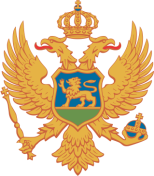 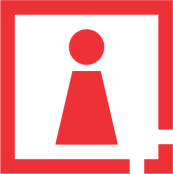 C R N A   G O R AAGENCIJA ZA ZAŠTITU LIČNIH PODATAKAI SLOBODAN PRISTUP INFORMACIJAMABr.  UP II 07-30-942-2/16 Podgorica,29.09.2016.godineAgencija za zaštitu ličnih podataka i slobodan pristup informacijama-Savjet Agencije, rješavajući po žalbi NVO Mans br. 16/87101-87102 od 25.05.2016.godine izjavljenoj zbog povrede pravila postupka-nedonošenja rješenja Opštine Bar Sekretarijata za opštu upravu , na osnovu člana 38 stav 2 Zakona o slobodnom pristupu informacijama (“Sl.list Crne Gore”, br.44/12) i člana 242 stav 2 Zakona o opštem upravnom postupku (“Sl.list Crne Gore”, br .60/03, 73/10 i 32/11)  je na održanoj sjednici dana 15.09.2016.godine donio:Z A K LJ U Č A KObustavlja se postupak pokrenut po žalbi NVO Mans br. 16/87101-87102 od 25.05.2016.godine izjavljenoj zbog povrede pravila postupka-nedonošenja rješenja Opštine Bar Sekretarijata za opštu upravu zbog odustanka od žalbe.O b r a z l o ž e nj eNVO Mans podnijela je žalbu zbog povrede pravila postupka br. 16/87101-87102 od 25.05.2016.godine Opštine Bar Sekretarijata za opštu upravu zbog nedonošenja rješenja.NVO Mans je dana 08.09.2016.godine dopisom br.07-43-5273/16 obavijestila Agenciju da povlači žalbu, te se postupak po žalbi zbog povrede pravila postupka smatra okončanim.U postupku po žalbi Savjet Agencije shodno članu 242 stav 2 Zakona o opštem upravnom postupku utvrdio da je podnosilac žalbe NVO Mans odustao od žalbe, pa je odlučeno kao u dispozitivu zaključka.Pravna pouka: Protiv ovog Zaključka može se pokrenuti Upravni spor u roku od 30 dana od dana prijema.								SAVJET AGENCIJE:Predsjednik,  Muhamed Gjokaj 